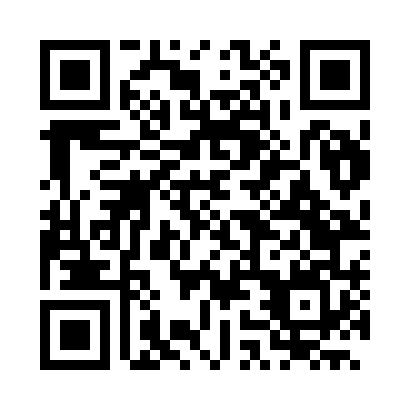 Prayer times for Gandu, BrazilWed 1 May 2024 - Fri 31 May 2024High Latitude Method: NonePrayer Calculation Method: Muslim World LeagueAsar Calculation Method: ShafiPrayer times provided by https://www.salahtimes.comDateDayFajrSunriseDhuhrAsrMaghribIsha1Wed4:345:4711:352:545:236:322Thu4:345:4711:352:545:236:313Fri4:345:4711:352:545:226:314Sat4:345:4711:352:545:226:315Sun4:345:4811:352:545:216:306Mon4:345:4811:342:535:216:307Tue4:355:4811:342:535:216:308Wed4:355:4811:342:535:206:309Thu4:355:4811:342:535:206:2910Fri4:355:4911:342:535:206:2911Sat4:355:4911:342:535:196:2912Sun4:355:4911:342:525:196:2913Mon4:355:4911:342:525:196:2914Tue4:365:5011:342:525:196:2815Wed4:365:5011:342:525:186:2816Thu4:365:5011:342:525:186:2817Fri4:365:5011:342:525:186:2818Sat4:365:5111:342:525:186:2819Sun4:375:5111:342:525:186:2820Mon4:375:5111:342:515:176:2821Tue4:375:5211:352:515:176:2822Wed4:375:5211:352:515:176:2823Thu4:375:5211:352:515:176:2824Fri4:375:5211:352:515:176:2825Sat4:385:5311:352:515:176:2826Sun4:385:5311:352:515:176:2827Mon4:385:5311:352:515:176:2828Tue4:385:5411:352:515:176:2829Wed4:395:5411:352:515:176:2830Thu4:395:5411:362:515:176:2831Fri4:395:5511:362:515:176:28